Drodzy RodziceKarty pracy w formacie pdf pobieramy ze strony:https://flipbooki.mac.pl/przedszkole/druk/ksplus-6l-kp-cz3.pdfCzytam, piszę, liczę pod adresem:https://flipbooki.mac.pl/przedszkole/druk/kolorowy_start_zplusem_6latek_czytam_pisze_licze.pdfKsiążka, tylko z możliwością odczytu pod adresem:https://flipbooki.mac.pl/przedszkole/kolorowy_start_zplusem_6latek_ksiazka/mobile/index.html#p=67Jeżeli w kartach pracy pojawi się informacja o naklejkach, to zadanie proszę uzupełnić wpisując literę, cyfrę lub rysując obrazek. W razie pytań proszę o kontakt. WTOREK 14.04.2020 r.F jak farby1.	Karta pracy cz. 3, str. 82 Oglądanie obrazka.− Kogo widzimy na obrazku? Jak on wygląda? Co robi chłopiec?− Jak wygląda pokój chłopca?− Co leży na biurku chłopca?2.        Obejrzyj film: https://www.youtube.com/watch?v=-xmhpUCU5NE3.	Analiza i synteza słuchowa słowa farby.• Dzielenie słowa farby na sylaby.• Dzielenie słowa farby na głoski.− Co słyszycie na początku słowa: farby?4.	Podawanie przykładów słów rozpoczynających się głoską f (fajka, flaga, foka...), mających ją w środku (agrafka, delfin, perfumy...) oraz na końcu (elf, kilof, traf...).5.	Określanie rodzaju głoski.• Wypowiadanie głoski j długo: fffyyyy...• Wypowiadanie głoski ł krótko: f, f, f, f...          −Co możecie powiedzieć o tej głosce? (Jest to spółgłoska).6.	Poznanie zapisu litery F. Dzieci kreślą litery F w powietrzu, na podłodze, na plecach rodziców (najpierw małą, a później wielką). 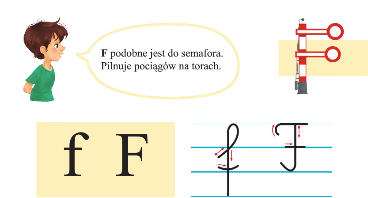 7.	Przeczytaj tekst pod obrazkiem ze str. 82.8.	Ułóż następujące wyrazy z literek:               farby, foka, Franek9.	A teraz poćwiczymy przy piosence:https://www.youtube.com/watch?v=ELAUNKFzh3Y        Jeśli Ci się spodobało, możesz powtórzyć10.	Karta pracy cz.3, str. 83.11.	Karta pracy cz. 3, str. 85.ŚRODA 15.04.2020 r.Awantura na wiejskim podwórkuObejrzyj film: https://www.youtube.com/watch?v=1PD3jNhefUAPowiedz, gdzie mieszka: krowa, koń, kura, owca, świnia, pies?Karty pracy cz. 3 str. 84Ćwiczenia gimnastyczne• Ćwiczenia głowy i szyi – Koń kiwa głową.Dzieci w siadzie skrzyżnym, z rękami ułożonymi na kolanach, wykonują skłony głową w przód i w tył z wydłużeniem szyi i lekkim przyciąganiem brody.• Ćwiczenia zręczności – Koń na biegunach.Dzieci w siadzie skrzyżnym, chwytają za stopy od zewnętrznej strony, wyginają plecy jak bieguny konia – lekko huśtają się w tył, na plecy, i w przód, do siadu.• Ćwiczenia równowagi – Koń grzebie nogą.Dzieci maszerują z wysokim unoszeniem kolan. Na hasło Konie zatrzymują się, rżą i grzebią nogą – lekko uderzają o podłogę palcami lewej i prawej stopy, na zmianę.Ułóż następujące wyrazy z literek:kura, kogut, krowa, pies, kozaObejrzyj film: https://www.youtube.com/watch?v=E5bWIQo182cObejrzyj obrazki, powiedz, jak nazywają się zwierzęta i ich dzieci: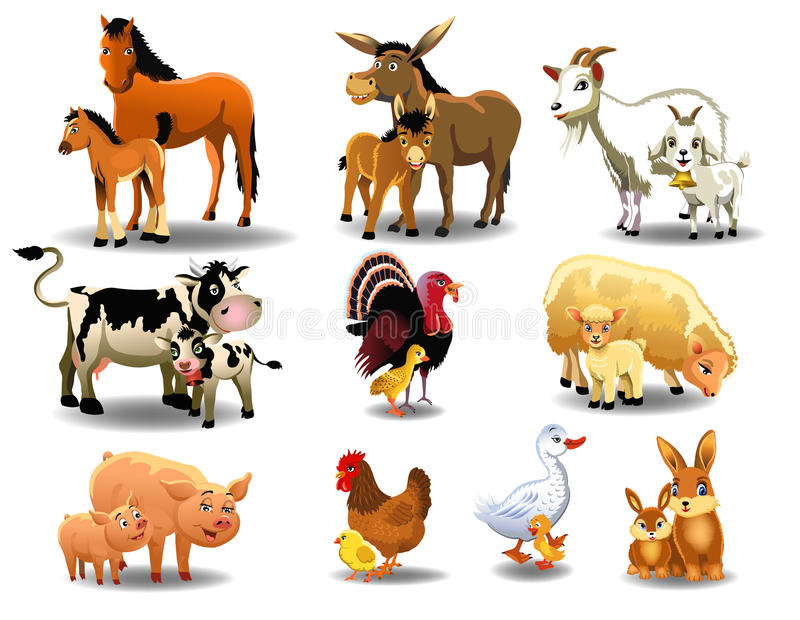 Karta pracy cz.3 str. 87CZWARTEK 16.04.2020 r.KaczuszkaUłóż sylwety zwierząt z wiejskiego podwórka z użyciem klocków, jakie masz w domu. Policz klocki w określonym kształcie lub kolorze użyte do ułożenia każdej sylwety.Karta pracy cz.3 str. 89.Czytanie tekstu – wypowiedzi zwierząt o sobie. Kolorowanie rysunków zwierząt.Posłuchaj piosenki: https://www.youtube.com/watch?v=30nw6AtuGiQPowiedz, jakie zwierzęta miał dziadek na farmie. Spróbuj się nauczyć śpiewać refren lub całą piosenkę.Ułóż z literek następujące wyrazy: fala, firanka, rafa, flet, wafelObejrzyj obrazek. Opowiedz, jak wygląda kaczka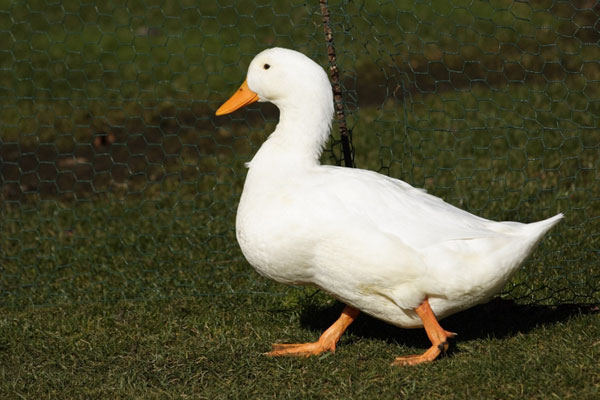 Wykonaj swoją kaczuszkę.Elementy do wycięcia na następnej stronie.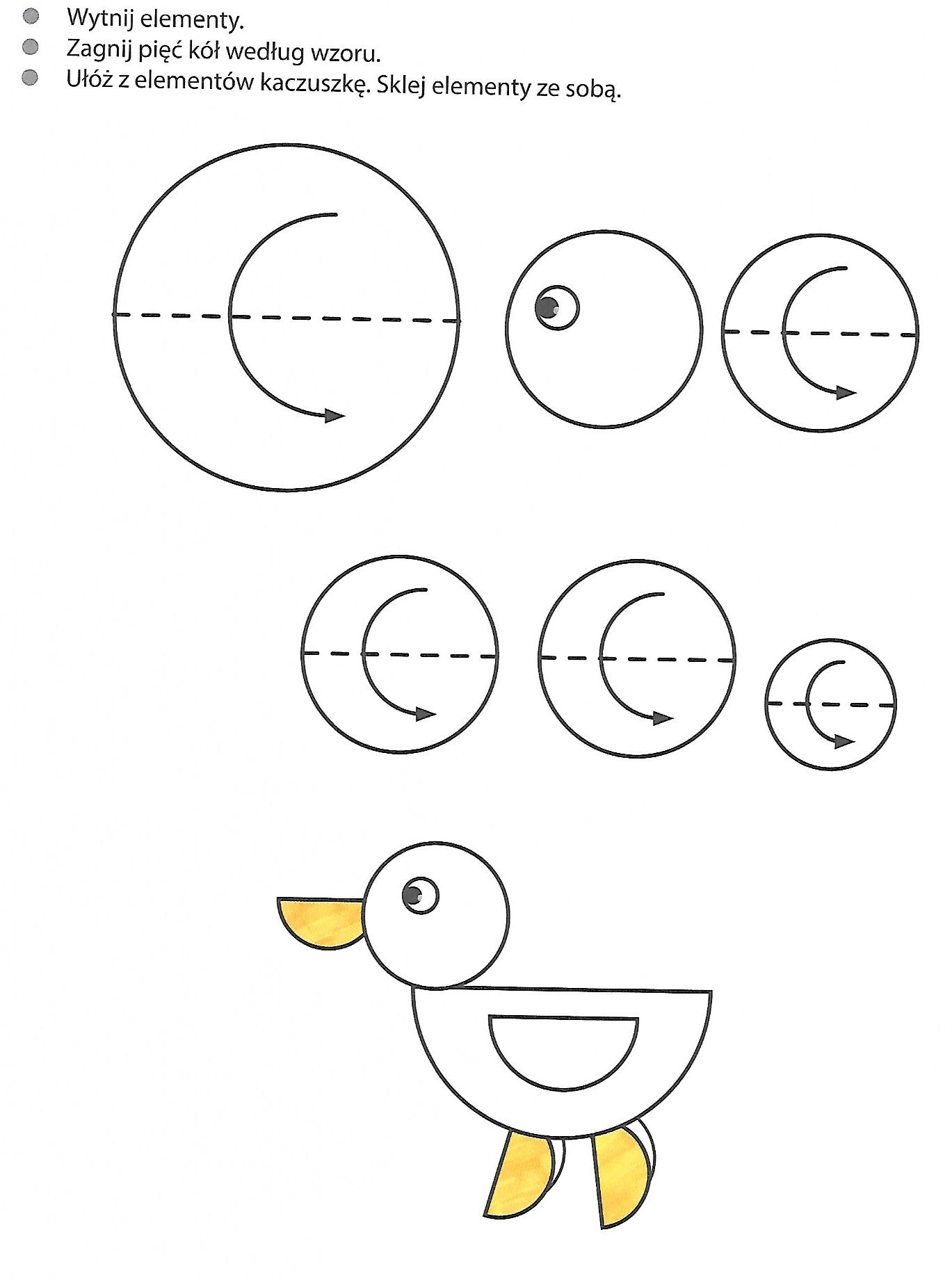 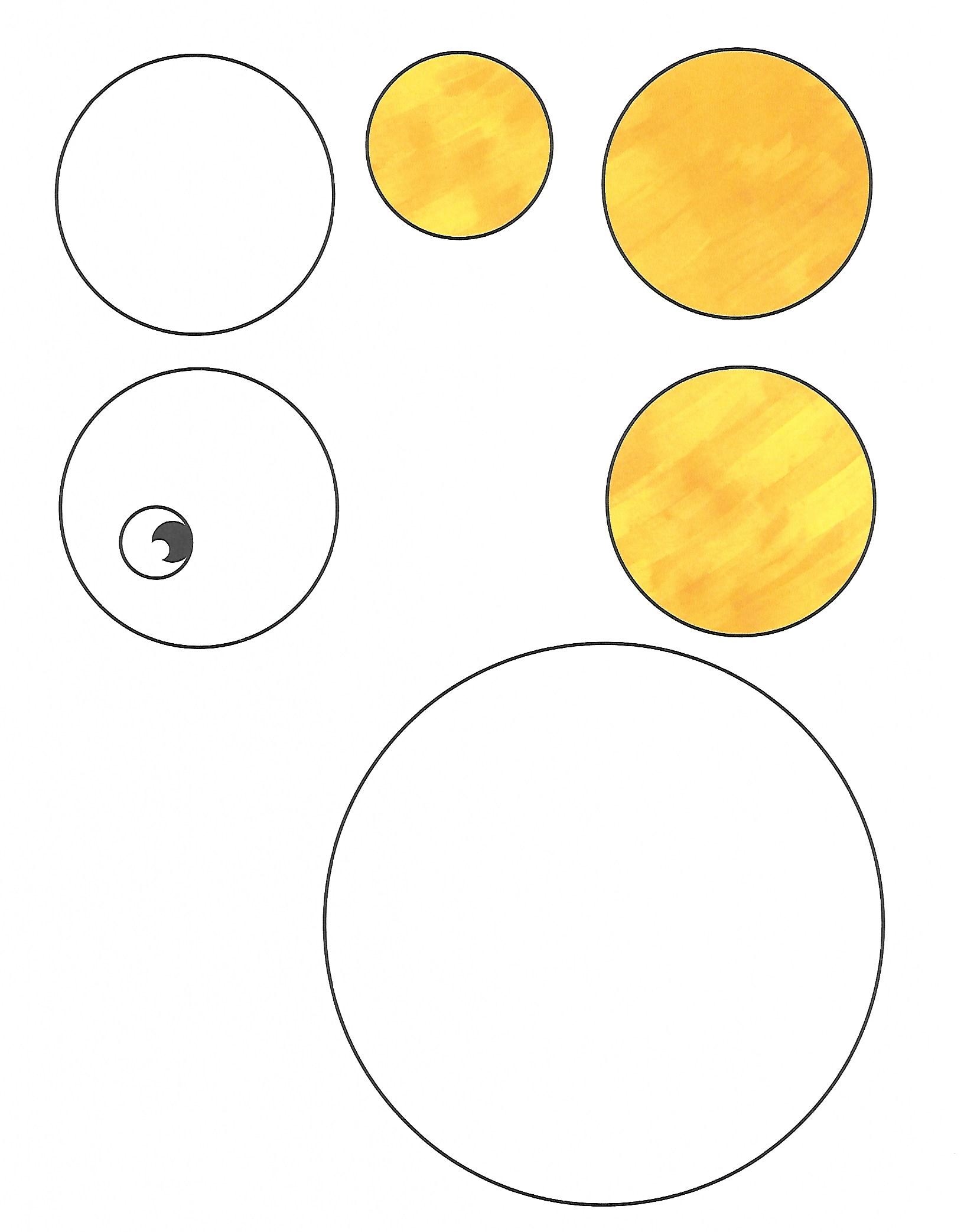 PIĄTEK 17.04.2020 r.Oszyfrujemy nazwy zwierzątKarta pracy, cz. 3, s. 91.Czytanie nazw zwierząt i zdrobnień tych nazw. Dopowiadanie pozostałych zdrobnień.Zabawa ruchowo-naśladowcza W wiejskiej zagrodzieDziecko naśladuje ruchy i odgłosy wiejskich zwierząt, których nazwę podał rodzic.Zagadki o zwierzętachKiedy pędzę, galopuję,powiew wiatru w nozdrzach czuję.Jeśli cukru kostkę dasz,miejsce na mym grzbiecie masz.Czarne, białe i łaciate,spotkasz je na łące latem,nikt przed nimi nie ucieka,dać Ci mogą dużo mleka.Co to za damy żyją w chlewiku?Grube, różowe, jest ich bez liku.Małe oczka, krótkie ryjki mająi zawsze chrum, chrum, chrumkająSiedzi na grzędzie w kurnikui nie woła kukuryku.O pisklęta swoje dba,gdy dasz ziarno, jajo da.Układanie następujących słów:         gofry, figi, agrafka, futro